	SPAN Division – Accelerated College Immersion Programs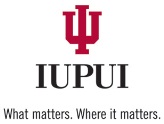 815 West Michigan Street   Indianapolis, IN 46202 (317) 274-0382Email: ucspan@iupui.eduThis form is designed for secondary students who plan to take college classes for credit at IUPUI prior to graduation from high school.Section One:  PROGRAM SELECTION2016 COMPUTER INFORMATION TECHNOLOGY (CIT)SPAN SCHOLARSHIP APPLICATIONSection Two:  STUDENT INFORMATIONFull Legal Name (first, middle, last):     	What is your U.S. citizenship status?Street Address:     City:     		State:     	ZIP:     -     	County:     Home Phone:     			Email Address:     	Cell Phone:     Birthdate (mm/dd/yyyy):     		Gender:	Ethnicity:	Section Three:  PARENT/GUARDIAN INFORMATIONName:     Street Address:          	City:     	State:     	ZIP:     -     	Daytime Phone:	     	Email Address:     Are you employed by IUPUI?	If yes, please list campus contact info:          Section Four:  HIGH SCHOOL INFORMATIONName of school currently attending:          	   Type of school:	Current Grade: Expected high school graduation date (mm/dd/yyyy):     	Street Address:          	City:     	State:     	ZIP:     -     	County:     Section Eight:  COURSE SELECTION (course descriptions are located in the CIT SPAN SCHOLARS info packet.) SELECT CIT COURSE:  